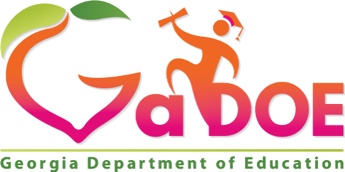 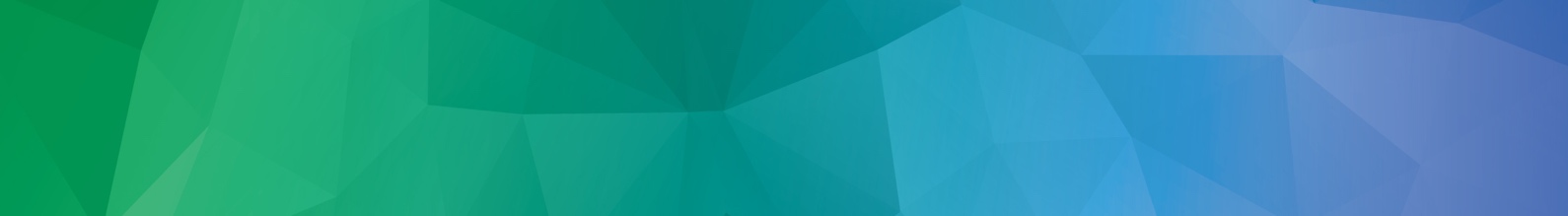 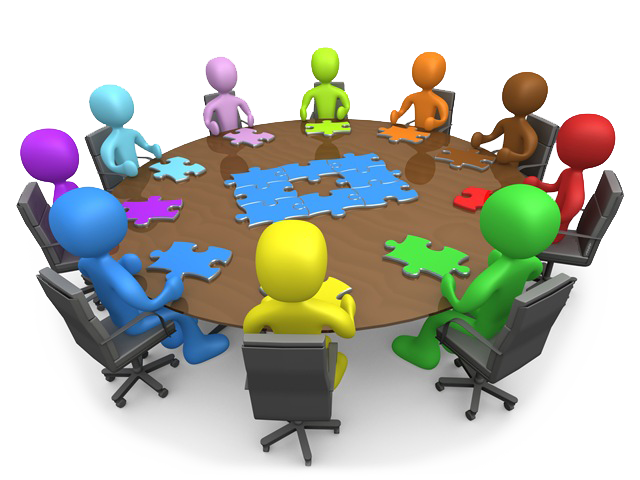 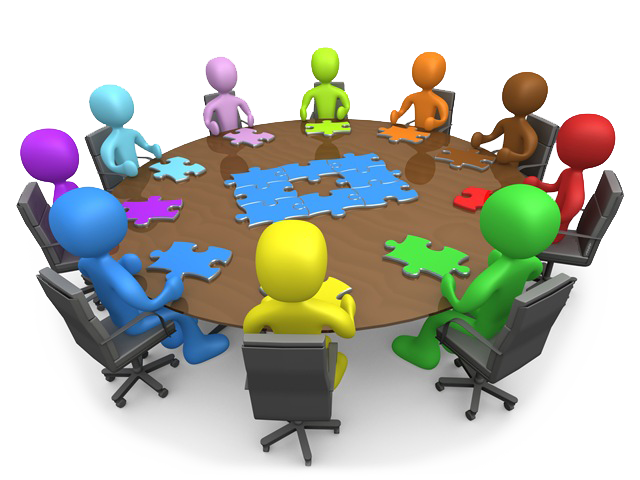 SCHOOL: _____________________________  			DATE: ________________OBSERVER: ___________________________  Directions: Using the High Impact Practices Implementation Rubric: Leadership Team, observe a leadership team meeting or review documentation to assess the level of implementation on each concept.  Provide next steps for growth towards operational or exemplary, as appropriate.School: _____________________________  			Date: ________________Observer: ___________________________  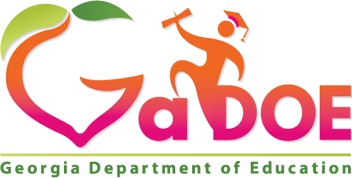 205 Jesse Hill Jr. Drive SEAtlanta, GA 30334www.gadoe.org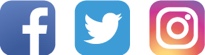 @georgiadeptofedRichard Woods, State School SuperintendentEducating Georgia’s FutureConcept RatingsConcept RatingsFeedbackFeedbackFeedbackConceptConcept RatingCommentsCommentsNext Steps1. TEAM COMPOSITION Not Evident   Emerging   Operational   Exemplary  2. VISION, MISSION and NORMS Not Evident   Emerging   Operational   Exemplary  3. MEETING FREQUENCY Not Evident   Emerging   Operational   Exemplary  4. ATTENDANCE Not Evident   Emerging   Operational   Exemplary  5. ROLES and RESPONSIBILITIES Not Evident   Emerging   Operational   Exemplary  Concept RatingsConcept RatingsConcept RatingsFeedbackFeedbackConceptConcept RatingCommentsCommentsNext Steps6. COLLABORATIVE PROCESSES and PROTOCOLS Not Evident   Emerging   Operational   Exemplary  7. DATA-DRIVEN PRACTICES Not Evident   Emerging   Operational   Exemplary  8. CONTINUOUS IMPROVEMENT CYCLE Not Evident   Emerging   Operational   Exemplary  9. SCHOOL and STAKEHOLDER COMMUNICATION  Not Evident   Emerging   Operational   Exemplary  10. DEVELOPING LEADERSHIP CAPACITY Not Evident   Emerging   Operational   Exemplary  